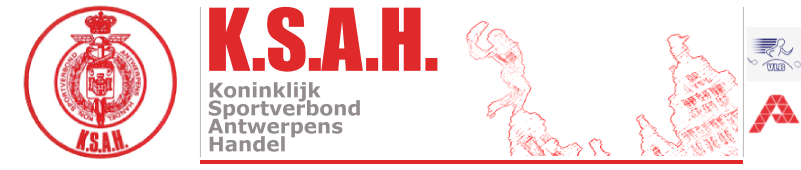 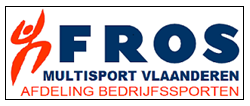                                                    Aangesloten bij Fros Multisport Vlaanderen                                                                                                                                                                                                              _____________________________________________________________________________________KSAH  AFDELING ATLETIEKOrganiseert  op zaterdag 7 december 2019DINNER VOOR ATLETIEKEen gezellige etentje in het “NMBS restaurant Antwerpen Centraal” met een 3-gangen menu waar zowel atleten, familie als sympathisanten kunnen aan deelnemen ten voordele  van het werkingsbudget voor onze afdeling.  De avond starten we vanaf 19u met een welkomstdrank en hapje gevolgd door jouw menu naar keuze. MenuWelkomstdrink en HapjeVoorgerechtBlauwe krabsoep met rivierkreeftjes  OF WitloofroomsoepHoofdgerechtParenhoenfilet met gebraiseerd Witloof, sausje en krokettenOFSchartongrolletjes met Normandische saus en KrokettenDesserten palletDit aan de prijs van 35€ pp.Dranken verkrijgbaar aan democratische NMBS “personeelsprijs”Dit alles wordt gerealiseerd met de ondersteuning en medewerking van de “Personeelsvereniging van  “Antwerpen Centraal”  PEVAC. en SAS.                                    Snel inschrijven is de boodschap want de plaatsen zijn beperkt. NMBS RESTAURANT ANTWERPEN CENTRAAL  Gelijkvloers  richting Perrons    richting   roltrap METRO  naar BENEDEN Niveau 0.5  ingang deur LINKS voor u.INSCHRIJVINGSFORMULIERWens je deel te nemen, gelieve onderstaande vragenlijsten in te vullen.Duidt hieronder het menu aan (aantal indien meerdere personen.Gelieve uw ingevuld formulier met menukeuze te bezorgen aan Vera Verrept of  door te sturen naar vera.verrept@gmail.comende som van het aantal personen  X 35 € over te makenOp rekening BE 30 0682 1552 2711 KSAH AtletiekMet vermelding: DINNER – uw naam en aantal personen Inschrijving en betaling vòòr 28 / 11 / 2019. Atletiek aangesloten bij  CLUBnaam en VoornaamMailadrestelefoonAantal personenAperitiefmet Hapjex VoorgerechtBlauwe krabsoep met rivierkreeftjesOFWitloofroomsoepHoofdgerechtParelhoen-witloof - krokettenOFNormandische schartongrolletjes-krokettenDessertPallet van de chef x